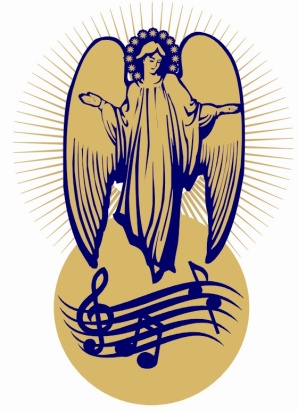                                   МІЖНАРОДНИЙ МІЖКОНФЕСІЙНИЙ  фестиваль-конкурс                            духовноЇ  пісні                         Open European Festival-contest of Spiritual Songs                   “Я ТАМ, ДЕ  Є  БЛАГОСЛОВІНня”                    “I’m There Where the Blessing is”                            Р Е Є С Т Р А Ц І Й Н И Й   Л И С Т                              УЧАСНИКА КОНКУРСУ                          Registration letter of the participant                               03-05 квітня 2020 року/Ukraine, Ternopil, April 03-05, 2020Назва  хорового колективу (відомча належність) ( Name of choir)_____________________________________________________________________________________________________________________________________________________________________2.Назва  вокального колективу (дует, тріо, квартет,... , ансамбль, відомча належність)/ Name of the vocal group (duo, trio, quartet, ensemble etc)_____________________________________________________________________________________________________________________________________3.Соло- вокаліст(прізвище, ім’я, по-батькові)___________________________________________________________________________________________________________________________________4. Камерні оркестри, ансамблі (chamber orchesyra and ansemble)____________________________________________________________________________ _____________________________________________________________________________________Вікова  категорія (Age category)___________________________________________________________Професіонали/аматори(необхідне підкреслити)Поштова  адреса (повна) поштовий індекс, (Mailing Address, postcode)  __________________________________________________________________________________________________________________________________________________________________________Телефон/Phone number  ________________________________________________________________E-mail: _______________________, skype - _________________,  іден. код______________________Назва конкурсних пісенних творів/(Titles of the competitive compositions)1.___________________________________________________________________________________Автор музики/Composer_____________________ Автор слів/Lyricist __________________________2.___________________________________________________________________________________Автор музики/Composer  _____________________ Автор слів/Lyricist _________________________Художній  керівник колективу/Creative manager (director) of the performer/group______________   _____________________________________________________________________________________Який супровід використовується: акомпанемент, фонограма (необхідне підкреслити)/ What background music/accompaniment is used? phonogram, acapella (etc)Носії фонограм :  MD,  СD, флеш накопичувач (необхідне підкреслити)/ Storage media: MD, СD, flash card (etc)Кількість учасників/Number of participants : _______________________________________________ ( жінок/female __________________________ чоловіків/male _____________________________) Чи потрібне організоване проживання та харчування (на який період)/ Do you need the organized accommodation and meals? For how long? ________________________________________________  ____________________________________________________________________________________Супроводжуючі (в тому числі керівник), водії/Accompanying person, driver ___________________  ____________________________________________________________________________________  «____»__________________2020рік                     підпис /Signature                           ______________